МУНИЦИПАЛЬНОЕ БЮДЖЕТНОЕ ОБЩЕОБРАЗОВАТЕЛЬНОЕ УЧРЕЖДЕНИЕ ХОЛМОВСКАЯ №1 ОСНОВНАЯ ШКОЛАДЕМИДОВСКОГО РАЙОНА СМОЛЕНСКОЙ ОБЛАСТИ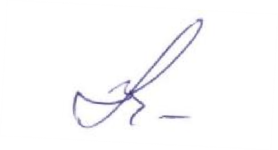 Порядокоформления возникновения, приостановления и прекращения отношений между МБОУ Холмовская №1  ОШ и обучающимися и (или) родителями (законными представителями) несовершеннолетних обучающихсяОбщие положенияНастоящий Порядок оформления возникновения, приостановления и прекращения отношений между МБОУ Холмовская №1 ОШ и обучающимися и (или) родителями (законными представителями) несовершеннолетних обучающихся (далее — порядок) разработан в соответствии с Федеральным законом  от 29.12.2012 № 273-ФЗ «Об образовании в Российской Федерации»,.Настоящий    порядок    регулирует     оформление    возникновения,    приостановления и прекращения отношений между муниципальным бюджетным общеобразовательным учреждением Холмовская №1 ОШ основная школа Демидовского района Смоленской области (далее — школа) обучающимися и (или) родителями (законными представителями) несовершеннолетних обучающихся при реализации школой основных и дополнительных общеобразовательных программ.1.3 Участники образовательных отношений – обучающиеся, родители (законные представители)        несовершеннолетних       обучающихся,       педагогические       работники и их представители, организации, осуществляющие образовательную деятельность.Основания и порядок оформления возникновения образовательных отношенийОснованием возникновения образовательных отношений является приказ директора школы о приеме (зачислении) лица на обучение или для прохождения промежуточной аттестации и (или) государственной итоговой аттестации.Прием на обучение по основным общеобразовательным программам проводится на общедоступной основе без вступительных испытаний.2.3 . Права и обязанности обучающегося, предусмотренные законодательством об образовании и локальными нормативными актами школы, возникают у лица, принятого на обучение, с даты, указанной в приказе о приеме лица на обучение. При приеме в школу директор обязан ознакомить детей и их родителей (законных представителей) с уставом, лицензией на право ведения образовательной деятельности, со свидетельством о государственной аккредитации образовательной организации, основными образовательными программами, реализуемыми в школе, и другими документами, регламентирующими организацию образовательных отношений.Основания и порядок оформления изменения образовательных отношенийОбразовательные отношения изменяются в случае изменения условий получения обучающимся образования по конкретной основной или дополнительной образовательнойпрограмме, повлекшего  за собой  изменение  взаимных  прав  и обязанностей  обучающегося и организации, осуществляющей образовательную деятельность:при переходе обучающегося с одной образовательной программы на другую;в случае изменения формы образования или формы обучения;при изменении языка образования, изучаемого родного языка из числа языков народов РФ, в том числе русского языка как родного языка, государственных языков республик РФ, факультативных и элективных учебных предметов, курсов, дисциплин (модулей);в случае перевода на обучение с использованием дистанционных образовательных технологий, по индивидуальному учебному плану, в том числе ускоренное обучение;при организации обучения по основным общеобразовательным программам на дому для обучающихся, нуждающихся в длительном лечении, а также детей-инвалидов;Основанием для изменения образовательных отношений является приказ директора школы.Образовательные отношения могут быть изменены как по инициативе обучающегося и (или) родителей (законных представителей) несовершеннолетнего обучающегося на основании поданного в школу письменного заявления, так и по инициативе школы.Изменение формы обучения осуществляется на основании устава школы и соответствующего письменного заявления родителей (законных представителей).Изменение формы получения образования (вне образовательной организации: в семейной форме, или в форме самообразования) осуществляется на основании письменного заявления родителей (законных представителей) несовершеннолетнего обучающегося и влечет за собой прекращение образовательных отношений между обучающимся и школой, которое оформляется приказом директора школы.Перевод на обучение по индивидуальному учебному плану, в т.ч. ускоренное обучение в пределах осваиваемой образовательной программы осуществляется на основании письменного заявления обучающегося и (или) родителей (законных представителей) несовершеннолетнего обучающегося и решения педагогического совета школы, оформленного соответствующим протоколом.В случае выбора родителями (законными представителями) обучающегося освоения части образовательной программы школы в форме семейного образования или самообразования, на основании письменного заявления обучающегося и (или) родителей (законных представителей) несовершеннолетнего обучающегося директором школы издается приказ о переводе обучающегося на индивидуальный учебный план.Для обучающихся, нуждающихся в длительном лечении, детей-инвалидов, которые по состоянию здоровья не могут посещать школу, на основании заключения медицинской организации и письменного обращения родителей (законных представителей) обучение по основным общеобразовательным программам организуется на дому.Приказ директора о переводе на индивидуальное обучение на дому издается на основании письменного заявления родителей , законных представителей), а также оформленного в установленном порядке заключения медицинской организации.Права     и обязанности     обучающегося,      предусмотренные     законодательством об образовании и локальными нормативными актами школы, изменяются с даты издания приказа или с иной указанной в нем даты.Основания и порядок оформления приостановления образовательных отношенийВ целях обеспечения непрерывности образовательного процесса приостановление образовательных отношений в школе не осуществляется.В случае невозможности дальнейшего освоения образовательной программы в полном объеме  обучающимся,  например  по причине  беременности   и родов,  временного  переезда в другую местность, командировки родителей, прохождения санаторно-курортного лечения и т.д., решение о дальнейшем получении образования принимается индивидуально в каждом конкретном случае в порядке, предусмотренном настоящим локальном актом путемизменения или прекращения образовательных отношений (разделы 3 и 5) и действующим законодательством.Основания и порядок оформления прекращения образовательных отношенийОснованием для прекращения образовательных отношений является приказ директора школы об отчислении обучающегося.5.2.. Образовательные отношения прекращаются в связи с отчислением обучающегося из школы в следующих случаях:В связи с получением основного общего образования и (или) завершением обучения.По инициативе обучающегося и (или) родителей (законных представителей) несовершеннолетнего обучающегося, в т.ч. в случае:перемены места жительства, перевода обучающегося для продолжения освоения образовательной программы в другую образовательную организацию;изменения формы получения образования на обучение в форме семейного образования или самообразования.По инициативе школы в  случае применения к  обучающемуся, достигшему  возраста 15 лет, отчисления как меры дисциплинарного взыскания за неоднократное нарушение устава и локальных нормативных актов школы.В случае установления нарушения порядка приема в школу, по вине обучающегося и (или) родителей (законных представителей) несовершеннолетнего обучающегося его незаконное зачисление в школу.По обстоятельствам, не зависящим от воли обучающегося и (или) родителей (законных представителей) несовершеннолетнего обучающегося и школы, в т.ч. в случае прекращения деятельности школы.Прекращение образовательных отношений по инициативе обучающегося и (или) родителей (законных представителей) несовершеннолетнего обучающегося не влечет за собой возникновения каких-либо дополнительных, в т.ч. материальных обязательств обучающегося перед школой.Права и обязанности обучающегося, предусмотренные законодательством об образовании и локальными нормативными актами школы, прекращаются с даты его отчисления из школы.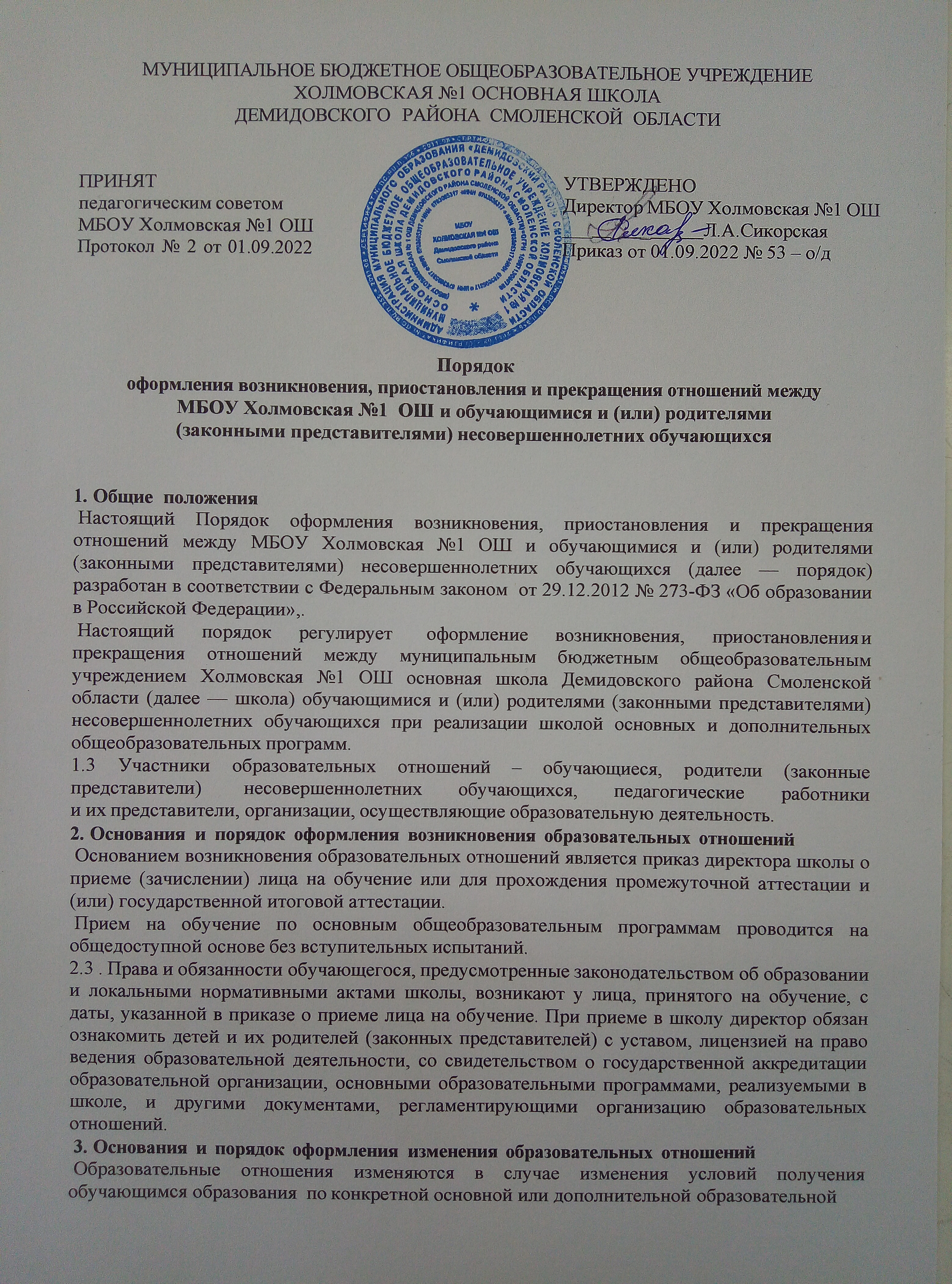 ПРИНЯТпедагогическим советомМБОУ Холмовская №1 ОШ Протокол № 2 от 27.09.2022УТВЕРЖДЕНОДиректор МБОУ Холмовская №1 ОШ___   _   _   _	Л.А.СикорскаяПриказ от 27.09.2022 № 64 – о/д